If applying for Nationally Accredited/Affiliate Main Street status, please provide the following documentation in the order listed to assist us in providing the most accurate evaluation of your program possible:  Annual letter of commitment with original signatures  Copies of 2017 correspondence with your State Senator and State Representative regarding funding for KYMS (Required per the annual KYMS letter of commitment.)  Attach your current business card   (and a current photo of the front of your office building if different from 2015)  Include one brochure, event flyer, or advertisement of your choice  List of Current Board and Committee Members:  Use KYMS template that divides the list by board and committees.  Include business or affiliation, mailing and email addresses and phone numbers. Also indicate length of term for board members and when each member term expires and denote officers.   Description of the structure of your Main Street organization if different from 2017  Mission Statement   Vision Statement    Attach logo used by organization on promotional materials   By-laws (only if changes were been made since 2017)  Board Minutes indicating Approval and Adoption of Work Plan overview (include this as a separate sheet in front of your work plans) 2017 Work Plans (goals, objectives, activities, etc. on KYMS work plan form) in the following order:  Organization, Design, Economic Vitality, and Promotion (You may include 2018 work plans with the 2017)   Description & examples from 2017 that demonstrate your organization & community possess an historic preservation ethic.   Board Minutes and documentation from January 2017 to December 2017   Committee meeting minutes separated by committee from January 2017 to December 2017) in the following order:  Organization, Design, Economic Vitality, and Promotion  Approved Budget for 2017 Year (may be fiscal year 2017-2017 & 2017-2018 submit both) that includes Directors and Officers insurance; if insurance is provided by another entity please state that.   Year-end Profit & Loss Financial statement   Jan 1- Dec 31, 2017 (not detailed, not the whole check register)   Last 2017 monthly financial report as presented to the board  Hard copy of reinvestment statistics (8 ½ x 11) include name & addresses of new businesses & addresses of façade work  A copy of your 2017 annual report  A map of your Main Street district (only if changes have occurred since 2017)  Place the self-assessment document and training calendar in the left side pocket                Only If there are changes: Include a copy of your sign ordinance and historic preservation ordinance if you have one and place in left side pocket behind self-evaluation document and training sheet, do not attach to certification documentationDocumentation should be submitted on 8 ½ x 11 paper with no staples, no hole punches in one black pocket folder.Include this check sheet in front of self-evaluation of program and training calendar in the left hand pocket of your submission.  Please send to:  Kentucky Main Street ProgramKentucky Heritage Council300 Washington StreetFrankfort, KY 40601It must be postmarked by January 13, 2017 It may also be hand delivered by this date.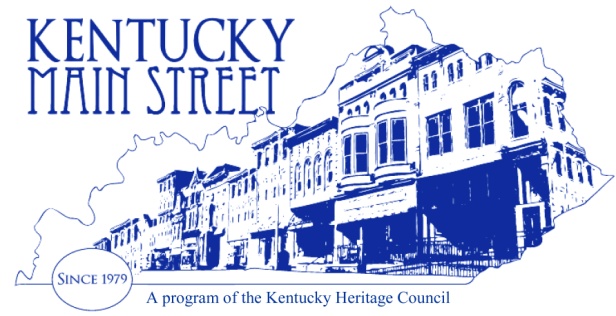 Kentucky Main Street Evaluation FormJanuary 2017 - December 2017Organization: ________________________________	Date ____________Full time__________Part time ________                Population ______________  (check appropriate box)The National Main Street accreditation process uses a set of 10 performance standards which the Kentucky Main Street program evaluates our local programs. INSTRUCTIONS: In the space below please check one box. If you add comments, please do so in a different font color or blue ink if comments are handwritten. The organization has broad-based community support for the commercial district revitalization process with strong support from both the public and private sectors:Yes / Needs / No          Work        A wide cross-section of the community is actively participating on the                      different committees and at the board level.          The majority of members on each committee are non-board members, and                      each committee has at least five active members.  Program staff is not included in this count.        The downtown revitalization program has broad-based philosophical                       support from the community.         Municipal government demonstrates a philosophical commitment to                      downtown revitalization.         The Main Street program works in partnership with other organizations and                         entities in the local community. List up to 3 partner organizations                    _________________________      ________________________________                    ____________________________________________________________        Describe relationships with governmental officials in your community                      outside of regularly scheduled board or council meetings. ___________________________________________________________________________________________________________________________________________        Volunteers are recognized at least once a year through a special activity.  Please describe:____________________________________________________________________________________________________________________________________________Other factors to consider/comments:Organization maintains an active public relations campaign. Circle all that applyNewsletter, updated web site (if included within the city site, has a dedicated MS page) Facebook page, twitter, press releases. The organization has developed vision and mission statements relevant to community conditions and the local Main Street program’s organizational stage: Yes / Needs / No          Work        The organization has an appropriate written mission statement focusing on                      the traditional downtown area that includes its preservation.  Mission Statement:        The mission statement is reviewed on an annual basis and updated as                      appropriate.  Last date this was done______________________2017.        The organization has an appropriate written vision statement that was                     developed using a process including broad community participation.  This                    vision statement communicates the community’s long-term hopes and                     intentions for the traditional downtown area and includes its preservation. Vision Statement:        The vision statement is reviewed on an annual basis and updated as                      appropriate.  Last date this took place _______________________2017    How are your mission and vision promoted to the public? Business card, web-site, press release, etc. attach one example Other factors to consider/comments:      The organization has a comprehensive Main Street work plan: Yes / Needs / No          Work        The written work plan, including measurable goals, objectives, and a list of                      activities relating to each objective, is balanced and distributed within the                      four points of Main Street. (Using the KYMS template)         ORGANIZATION WORK PLAN (volunteer management and recognition,                      leadership development, fundraising, public relations)         ECONOMIC VITALITY WORK PLAN (education, market                      analysis, business retention and recruitment, incentives)         DESIGN WORK PLAN (education, historic preservation, visible design                       projects including building and streetscape improvements)        PROMOTION WORK PLAN (a combination of retail, special events, and                      image building activities)         Goals and objectives are reviewed through a formal process on an annual basis and are updated as needed by the board of directors.  2017 date this took place: _______________         The specifics of the work plan are actively discussed and developed at the                      committee level (i.e., determining activities to meet objectives) with the                      board providing final approval. Date of approval _____________2017        Activity plans containing detailed tasks/steps, specific responsibilities,                     timelines, and budget information are routinely filled out and/or updated as                     committees begin to undertake each of their activities and are used as                     ongoing working documents for activities requiring this type of detail and                     also distribute work activities and tasks to a broad range of volunteers.          The overall work plan is reviewed by the board on a quarterly basis and                     “roadblocks” are discussed.        Based on the 2017 work plan, has your organization made significant                      progress in each of these areas? Give one example.        ORGANIZATION ___________________________________________        PROMOTION ______________________________________________        DESIGN__________________________________________________        ECONOMIC VITALITY_______________________________ Other factors to consider/comments: The organization possesses an historic preservation ethic:                  Include projects for 2017, not previous yearsYes / Needs / No          Work        The program has, or is working to put in place, an active and effective                     design management program using historic preservation as its foundation,                     including:                     __________________________________________________________        Local design assistance?  Who provides this assistance? ______________        Does your Main Street Commercial District have a Historic Preservation                      Ordinance?        Design review board is in place         Main Street downtown Commercial District/Main Street overlay has a sign                      ordinance?         All or part of your Main St. commercial district is on the National Register of                     Historic Places        Organization maintains a current building inventory                       Date last updated _______________        Organization completed a preservation project in 2017.  Please describe                      _________________________________________________________        Is your community a Certified Local Government (CLG)? (This is a KHC                       Program, headed by Vicki Birenberg)         Is there a code enforcement officer in your community? Yes __ No__                    Do they understand the codes and how they apply to historic properties?                      Yes_____   No_____        The program encourages appropriate building renovation, restoration, rehabilitation, and infill development.  List addresses of projects completed  in 2017, use back if necessary. __________________________________________________________________________________________________________________        The program works to provide creative adaptive reuse, financing, and                      physical rehabilitation solutions for preserving old buildings.        Local financial incentives that encourage preservation (does not include                         	state/fed tax credits) List:  ____________________________________                    __________________________________________________________        Design education is available and provided     Who provides this?                      _________________________        The program has put planning and land use policies in place that support                      historic preservation in the downtown area.        The program builds public awareness for the district’s historic buildings and                        quality design. Give one example_________________________________         Buildings in downtown are being preserved and renovated rather than demolished.  Please list any historic structures that were lost in your community (city or county) to demolition in 2017.                      Please include address/es	          _______________________________________________________          _______________________________________________________         Demonstrate how the organization mounted a campaign to stop the                     demolition. __________________________________________________
         ____________________________________________________________
         ____________________________________________________________        A downtown building/s was appropriately renovated in 2017 including                      façade improvements. Please list address/es (use back if necessary) 	          _________________________________________________________        A tax credit workshop was held in your community or attended by community members in 2017.  Date of training_________  Presenter____________Other factors to consider/comments: ______________________________________________________________________5.       The organization has an active board of directors and Main Street committees: Yes / Needs / No          Work        The organization has a dedicated governing body, its own rules of                     operation, its own budget, its own bylaws, and is empowered to carry                     out Main Street's mission. The board is made up from a wide cross section                     of community members as evidenced on the board member list.         The organizational structure is based on the Main Street© 4-point model.        The board is an active, working, and functional board that understands its                        roles and responsibilities and is willing to put forth the effort to make the                      program succeed.         There was a formal orientation program for new board members in 2017.                       Date held ______________2017  Presenter___________________        The board has well-managed, regular monthly meetings, with an advance                      agenda and regular distribution of minutes. (minimum of 9 meetings for communities 	              with population over 5,000, minimum of 6 for communities below 5,000)         The board was active in fundraising.         All four Main Street committees have a chairperson (board member) and                     all board members serve on a committee members in addition to 3-5 (non-                            board members based on requirements), & each committee is fully functioning.        Committees have regularly scheduled monthly meetings to address and                    move forward with activities listed on the approved committee work plan                     and keep minutes of all meetings & provide them to the director.                     (At least 6 meetings for communities 5,000 or less and 9 meetings a year above 5,000 population)        Committee members assume responsibility for implementation of the                     work plan.         Adequate written board and committee management policies and                     procedures are in place. (circle all that apply: By-laws, board commitment letter, board job                            description)         The organization has directors and officers insurance.        There was an annual formal orientation program for new committee                    Members in 2017.             Date/s held_______________2017Other factors to consider/comments: ______________________________________________________________________  The organization has an adequate operating budget:Yes / Needs / No          Work        The board is a 501c3 non-profit organization        The operating budget is adequate to achieve the program's goals. Budget                       is greater than $20,000 for small towns (5,000 or less) $35,000 for others. 	          Total operating budget __________________________        Funding is derived from at least 5 sources, list below_____________________                        4.__________________2.______________________                         5.__________________              3.______________________        The budget is specifically dedicated for the purpose of revitalizing the                     traditional downtown core area.        The budget adequately covers the salary and fringe benefits of staff                     members, as well as other administrative expenses.         The budget allows an adequate amount for professional training,                     development, and associated travel for both staff and volunteers including                     travel expense to attend KYMS annual conferences and regional directors                     meetings.         The budget allows adequate funding to attend the National MS conference.        Revenue sources are varied and broad-based, including appropriate                    support from municipal government.         There is a strategy in place to help maintain stable funding.                        Please describe your strategy: __________________________________                     ___________________________________________________________                     ___________________________________________________________        Written financial reports containing detailed information are provided by the                      treasurer to the board on a monthly basis and documented in minutes.         There is a process in place for financial oversight and management.	                   in by-laws,     policy handbook     included in city        Organization had an annual audit or review/ 990 for 2017 (if included with                       another agency please list agency)  ______________________________________Other factors to consider/comments: ______________________________________________________________________  The organization has a paid, professional program manager: Yes / Needs / No          Work        The Main Street program currently has a program manager employed. 	          Date of hire_____________________ Part time_____ Full time _____        The Main Street program manager is paid a salary consistent with those of                     other community development professionals within the city, state, or region                     in which the program operates.                   Director salary___________________ Staff salary________________		Director Benefits include: (check all that apply)  vacation____insurance____sick   		leave___comp time____        Adequate written staff management policies and procedures are in place.         The program director has a written job description that matches the roles                     and responsibilities of a Main Street director.        There is a formal system in place for evaluating the performance of the                      program director on an annual basis (more frequently during the first                      year), and all board members are involved in the process. Director also                     receives a written evaluation.                        Date/s of 2017 evaluation/s ______________________________        The program director makes regular monthly reports to the board                      and is noted in board minutes.         The program director is adequately trained and continues learning about                      revitalization techniques and downtown issues. The director reports to:   Board chair   Mayor  City Manager   OtherName and Title of MS director immediate supervisor____________________________Other factors to consider/comments (Please note if the program director position was vacant and for how long, also note the hiring process and date filled):______________________________________________________________________The organization has a program of ongoing training for staff and volunteers: Yes / Needs / No          Work        The program takes advantage of local, regional, state, and national training                      opportunities and meets training requirements established by the state                      program per letter of commitment. Please indicate the Main Street or                      downtown trainings attended by board members, committee members,                      and the executive director from January 2017 to December 2017.                            (include names of attendees after each training listed):   Kentucky Main Street Winter Conference  Frankfort, KY      February 15-16, 2017   Attendees: ___________________________________________________________  Northern Kentucky Restoration Week-end                                 March 11-12, 2017Attendees: ___________________________________________________________  University of Kentucky Historic Preservation Symposium Preservation Through Innovation.                                                                                   March 31, 2017Attendees: ___________________________________________________________   National Main Streets Conference  Pittsburg, PA                             May 1-3, 2017  Attendees: ___________________________________________________________   Kentucky Main Street Meeting   Cadiz, KY                            October 17- 20, 2017 Attendees: ___________________________________________________________ National Trust Preservation Conference, Chicago, IL           November 14-17, 2017  Attendees: ___________________________________________________________   Regional Main Street meetings January 2017 - December 2017         1st qtr ____   2nd qtr _____ 3rd qtr ______ 4th qtr ______ Additional trainings attended by Main Street director:   Please list title and date	___________________________________________________________	___________________________________________________________	___________________________________________________________  Webinars, List titles and dates _________________________________________       _________________________________________________________________        The program makes reference and training materials available locally and                      uses them.        The program provides and conducts appropriate local training workshops                     including: _________________________________________________        On-going training for board and committee members is provided        2017 Annual training for volunteers,                      Date held___________  Presenter_____________________________        2017 Annual Main Street 101 training for board members                                      Date held __________             Presenter__________________________       (If applicable)  Main Street director attended new director training         Annual committee trainings        Other: ______________________________________________________Other factors to consider/comments: ______________________________________________________________________The organization reports key statistics: Yes / Needs / No          Work        The program submits to the state annual program requirements.        The program meets deadlines for submitting reports.        Program submits reinvestment reports electronically by stated deadline.         Staff regularly communicates with KYMS.         The program makes use of KYMS or National list-serves to improve the                      district.         Organization created/distributed an annual report for 2017 promoting work                          plan, accomplishments and reinvestment statistics to the public.        Organization has an annual meeting in 2017 to raise public awareness                     and promote its impact on economic development and revitalization                       including historic preservation. Date held ________________2017Other factors to consider/comments: ______________________________________________________________________  The organization is a current full member of the National Trust’s National                      Main Street Network membership program: To be a nationally accredited                    or designated program you must be a member of the Trust.Yes / No         The program is a current member of the National Trust’s National Main Street                 Network. Write your organization’s membership number below  and                  expiration date or attach a copy of your membership card.11.   The organization is in compliance with the “Letter of Commitment” with             Kentucky Main Street and the sublicense agreement with the National             Main Street Center: Yes / No         The program is in compliance with its “Letter of Agreement” with the State Main                Street Program.       Letters were written to state government officials in 2017 and copies are              included in certification documentation. Date written _____________________              List names of Representative _________________Senator _______________   List or describe any impediments keeping your organization from                      reaching its goals. (use back of page if necessary) We have discussed each of these items, agreed upon the response, and completed the form together.Board President’s Signature: ______________________________________________Printed name _________________________________________Date _____________Main Street Director’s Signature: ___________________________________________Printed name _________________________________________Date _____________